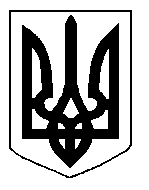 БІЛОЦЕРКІВСЬКА МІСЬКА РАДА	КИЇВСЬКОЇ ОБЛАСТІ	Р І Ш Е Н Н Я
від  27 червня 2019 року                                                                        № 3988-73-VIIПро встановлення тарифного розряду директору Білоцерківського міського центру соціальнихслужб для сім’ї, дітей  та молодіРозглянувши подання міського голови, відповідно до Закону України “Про місцеве самоврядування”, ст. 32 Кодексу законів про працю України,  наказу Міністерства соціальної політики України від 06 листопада 2018 року  № 1637 “Про внесення змін до наказу Міністерства соціальної політики України від 18 травня 2015 року № 526”, постанови Кабінету Міністрів України від 23 травня 2018 року №394 “Про внесення змін у додаток 2 до постанови Кабінету Міністрів України від 30 серпня 2002 року № 1298”, міська рада вирішила:1. Встановити з 01 вересня 2019 року Севериненко Людмилі Іванівні - директору Білоцерківського міського центру соціальних служб для сім'ї, дітей та молоді -  16 тарифний розряд.2. Відділу кадрової роботи та з питань служби в органах місцевого самоврядування і нагород Білоцерківської міської ради попередити Севериненко Л.І. про зміну істотних умов праці. 3. Контроль за виконанням рішення покласти на  постійну комісію міської ради з питань освіти, науки, культури, мови, прав національних меншин, міжнародного співробітництва, інформаційної політики, молоді, спорту та туризму, соціального захисту, охорони здоров’я, материнства та дитинства. В.о. міського голови 					                       В. Кошель